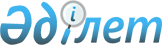 Қызылорда облысы Қармақшы аудандық мәслихатының 2020 жылғы 28 желтоқсандағы № 416 "2021-2023 жылдарға арналған Қармақшы ауылдық округінің бюджеті туралы" шешіміне өзгерістер мен толықтыру енгізу туралыҚызылорда облысы Қармақшы аудандық мәслихатының 2021 жылғы 26 қарашадағы № 101 шешімі
      Қызылорда облысы Қармақшы аудандық мәслихаты ШЕШТІ:
      1. Қызылорда облысы Қармақшы аудандық мәслихатының 2020 жылғы 28 желтоқсандағы № 416 "2021-2023 жылдарға арналған Қармақшы ауылдық округінің бюджеті туралы" шешіміне (Нормативтік құқықтық актілерді мемлекеттік тіркеу Тізілімінде № 8011 болып тіркелген) мынадай өзгерістер мен толықтыру енгізілсін:
      1-тармақтың 1), 2) тармақшалары жаңа редакцияда жазылсын:
      "1) кірістер – 62 144,4 мың теңге, оның ішінде:
      салықтық түсімдер – 1 899,1 мың теңге;
      салықтық емес түсімдер – 14,9 мың теңге;
      негізгі капиталды сатудан түсетін түсімдер – 0;
      трансферттер түсімдері – 60 230,4 мың теңге;
      2) шығындар – 62 925,8 мың теңге;";
      көрсетілген шешімнің 1, 6-қосымшалары осы шешімнің 1, 2-қосымшаларына сәйкес жаңа редакцияда жазылсын;
      көрсетілген шешім осы шешімнің 3-қосымшасына сәйкес 7-қосымшасымен толықтырылсын.
      2. Осы шешім 2021 жылғы 1 қаңтардан бастап қолданысқа енгізіледі. Қармақшы ауылдық округінің 2021 жылға арналған бюджеті 2021 жылға арналған Қармақшы ауылдық округінің бюджетінде аудандық бюджет есебінен қаралған нысаналы трансферттер 2021 жылға арналған Қармақшы ауылдық округінің бюджетінде облыстық бюджет есебінен қаралған нысаналы трансферттер
					© 2012. Қазақстан Республикасы Әділет министрлігінің «Қазақстан Республикасының Заңнама және құқықтық ақпарат институты» ШЖҚ РМК
				
      Қармақшы аудандық мәслихатының хатшысы 

Ә.Қошалақов
Қармақшы аудандық мәслихатының
2021 жылғы "26" қарашадағы
№ 101 шешіміне 1-қосымшаҚармақшы аудандық мәслихатының
2020 жылғы "28" желтоқсандағы
№ 416 шешіміне 1-қосымша
Санаты
Санаты
Санаты
Санаты
Санаты
Сомасы, мың теңге
Сыныбы
Сыныбы
Сыныбы
Сыныбы
Сомасы, мың теңге
Кіші сыныбы
Кіші сыныбы
Кіші сыныбы
Сомасы, мың теңге
Атауы
Атауы
Сомасы, мың теңге
Кірістер
Кірістер
62144,4
1
Салықтық түсімдер
Салықтық түсімдер
1899,1
04
Меншiкке салынатын салықтар
Меншiкке салынатын салықтар
1899,1
1
Мүлiкке салынатын салықтар 
Мүлiкке салынатын салықтар 
11
3
Жер салығы 
Жер салығы 
81
4
Көлiк құралдарына салынатын салық 
Көлiк құралдарына салынатын салық 
1807,1
2
Салықтық емес түсiмдер
Салықтық емес түсiмдер
14,9
01
Мемлекеттік меншіктен түсетін кірістер
Мемлекеттік меншіктен түсетін кірістер
14,9
5
Мемлекет меншігіндегі мүлікті жалға беруден түсетін кірістер
Мемлекет меншігіндегі мүлікті жалға беруден түсетін кірістер
14,9
3
Негізгі капиталды сатудан түсетін түсімдер
Негізгі капиталды сатудан түсетін түсімдер
0
4
Трансферттердің түсімдері
Трансферттердің түсімдері
60230,4
02
Мемлекеттiк басқарудың жоғары тұрған органдарынан түсетiн трансферттер
Мемлекеттiк басқарудың жоғары тұрған органдарынан түсетiн трансферттер
60230,4
3
Аудандардың (облыстық маңызы бар қаланың) бюджетінен трансферттер
Аудандардың (облыстық маңызы бар қаланың) бюджетінен трансферттер
60230,4
Функционалдық топ
Функционалдық топ
Функционалдық топ
Функционалдық топ
Функционалдық топ
Сомасы, мың теңге
Кіші функция
Кіші функция
Кіші функция
Кіші функция
Сомасы, мың теңге
Бюджеттік бағдарламалардың әкімшісі
Бюджеттік бағдарламалардың әкімшісі
Бюджеттік бағдарламалардың әкімшісі
Сомасы, мың теңге
Бағдарлама
Бағдарлама
Сомасы, мың теңге
Атауы
Сомасы, мың теңге
2. Шығындар
62925,8
01
Жалпы сипаттағы мемлекеттiк қызметтер 
32580,4
1
Мемлекеттiк басқарудың жалпы функцияларын орындайтын өкiлдi, атқарушы және басқа органдар
32580,4
124
Аудандық маңызы бар қала, ауыл, кент, ауылдық округ әкімінің аппараты
32580,4
001
Аудандық маңызы бар қала, ауыл, кент, ауылдық округ әкімінің қызметін қамтамасыз ету жөніндегі қызметтер
24455,4
 022
Мемлекеттік органның күрделі шығыстары
8125
05
Денсаулық сақтау
3
9
Денсаулық сақтау саласындағы өзге де қызметтер
3
124
Аудандық маңызы бар қала, ауыл, кент, ауылдық округ әкімінің аппараты
3
002
Шұғыл жағдайларда науқасы ауыр адамдарды дәрігерлік көмек көрсететін жақын жердегі денсаулық сақтау ұйымына жеткізуді ұйымдастыру
3
07
Тұрғын үй-коммуналдық шаруашылық
7842,2
3
Елді-мекендерді көркейту
7842,2
124
Аудандық маңызы бар қала, ауыл, кент, ауылдық округ әкімінің аппараты
7842,2
008
Елді мекендердегі көшелерді жарықтандыру
191
011
Елді мекендерді абаттандыру мен көгалдандыру
7651,2
08
Мәдениет, спорт, туризм және ақпараттық кеңістiк
22470
1
Мәдениет саласындағы қызмет
22470
124
Аудандық маңызы бар қала, ауыл, кент, ауылдық округ әкімінің аппараты
22470
006
Жергілікті деңгейде мәдени-демалыс жұмысын қолдау
22470
15
Трансферттер
30,2
1
Трансферттер
30,2
124
Аудандық маңызы бар қала, ауыл, кент, ауылдық округ әкімінің аппараты
30,2
048
Пайдаланылмаған (толық пайдаланылмаған) нысаналы трансферттерді қайтару
30,2
3. Таза бюджеттік кредит беру
0
4. Қаржы активтерімен жасалатын операциялар бойынша сальдо
0
5. Бюджет тапшылығы (профициті)
-781,4
6. Бюджет тапшылығын қаржыландыру (профицитті пайдалану)
781,4
7
Қарыздар түсімдері
0
16
Қарыздарды өтеу
0
8
Бюджет қаражатының пайдаланылатын қалдықтары
781,4
01
Бюджет қаражаты қалдықтары
781,4
1
Бюджет қаражатының бос қалдықтары
781,4Қармақшы аудандық мәслихатының
2021 жылғы "26" қарашадағы
№ 101 шешіміне 2-қосымшаҚармақшы аудандық мәслихатының
2020 жылғы "28" желтоқсандағы
№ 416 шешіміне 6-қосымша
№
Атауы
Сомасы, мың теңге
Ағымдағы нысаналы трансферттер:
14 456,4
1
Қармақшы ауылдық округінде егін егуге аяқ су жеткізу үшін дизельді СНП 500/10 насосын алуға
8 125
2
Қармақшы ауылдық округіндегі жел диірменін ағымдағы жөндеу
174,4
3
Қармақшы ауылдық округінде аяқ су келтіру мақсатында Қасқыр Наметша каналын қаздыру жұмыстарына
1 458,0
4
Қармақшы ауылдық округіне СНП 500/10 дизельді маторына жанар-жағар май сатып алуға
2 482,0
5
жалақы төлеудің жаңа жүйесі бойынша мемлекеттік қызметшілердің еңбек ақысын ұлғайтуға
2 217,0Қармақшы аудандық мәслихатының
2021 жылғы "26" қарашадағы
№ 101 шешіміне 3-қосымшаҚармақшы аудандық мәслихатының
2020 жылғы "28" желтоқсандағы
№ 416 шешіміне 7-қосымша
№
Атауы
Сомасы, мың теңге
Ағымдағы нысаналы трансферттер:
2 372,0
1
жалақы төлеудің жаңа жүйесі бойынша мемлекеттік қызметшілердің еңбек ақысын ұлғайтуға
2 372,0